Уведомлениео проведении общественного обсужденияАдминистрация Починковского муниципального округа Нижегородской области, юридический адрес : 607910 Нижегородская область, Починковский район, с.Починки, ул.Ленина, д.1, E-mail: official@adm.pch.nnov.ru (наименование, юридический адрес и адрес электронной почты организатора общественного обсуждения)уведомляет о проведении общественного обсуждения проекта муниципального правового акта _проект постановления администрации___Починковского__муниципального округа_Нижегородской области «_Об утверждении формы проверочного листа (списка контрольных вопросов), применяемого при осуществлении муниципального земельного контроля в границах Починковского муниципальном округа Нижегородской области» (наименование проекта муниципального правового акта)Сроки начала и окончания проведения общественного обсуждения:с «11» февраля 2022 года по «26» февраля 2022 годаПредложения и замечания направляются в письменном виде на адрес электронной почты: __ueconpch@bk.ru_,(адрес электронной почты)или на бумажном носителе по адресу: 607910 Нижегородская область, Починковский район, с.Починки, ул.Ленина, д.1__________________________________________________________________________________При направлении предложений и замечаний к проекту муниципального правового акта участником общественного обсуждения указываются: фамилия, имя, отчество (при наличии), дата рождения, адрес места жительства (регистрации), контактные данные (для физического лица).
‎									от _______ № ______В соответствии со статьей 53 Федерального закона от 31.07.2020 № 248-ФЗ «О государственном контроле (надзоре) и муниципальном контроле в Российской Федерации»:1. Утвердить форму проверочного листа (списка контрольных вопросов), применяемого при осуществлении муниципального земельного контроля в границах Починковского муниципальном округа Нижегородской области.Управлению делами администрации Починковского муниципального округа обеспечить опубликование настоящего постановления в газете «На земле Починковской» и на сайте администрации округа.Настоящее постановление вступает в силу после его официального опубликования.Контроль за исполнение настоящего постановления возложить на первого заместителя главы администрации округа  В.С. Елисеева.Глава местного самоуправленияокруга											М.В. ЛаринНаправлено:   	в КУМИ – 1 экз.,в управление делами – 1 экз.,			в дело – 3 экз.УТВЕРЖДЕНАпостановлением администрацииПочинковского муниципального округаНижегородской областиот ________ № ___Форма проверочного листа(списка контрольных вопросов), применяемого при осуществлении муниципального земельного контроля в границах Починковского муниципального округа Нижегородской области1. Вид муниципального контроля: муниципальный земельный контроль в границах Починковского муниципального округа Нижегородской области2.Наименование органа муниципального контроля:_________________________________3. Реквизиты решения о проведении контрольного мероприятия: ______________________4. Учетный номер проверки и дата присвоения учетного номера проверки в едином реестре проверок:___________________________________________________________________5. Должность, фамилия, имя, отчество должностного(ых) лица (лиц) проводящего(их) плановую проверку:_________________________________________________________________6. Наименование юридического лица, фамилия, имя, отчество (при наличии) индивидуального предпринимателя, фамилия, имя, отчество (при наличии) гражданина:________________________________________________________________________7. Место проведения плановой проверки с заполнением проверочного листа и (или) указание на используемые юридическим лицом, индивидуальным предпринимателем производственные объекты:__________________________________________________________8. Указание на ограничение предмета плановой проверки обязательными требованиями, требованиями, установленными муниципальными правовыми актами, изложенным и в форме проверочного листа, если это предусмотрено порядком организации проведения вида муниципального контроля:___________________________________________________________9. Перечень вопросов, отражающих содержание обязательных требований и (или) требований, установленных муниципальными правовыми актами, ответы на которые однозначно свидетельствуют о соблюдении и несоблюдении юридическим лицам и физическим лицом обязательных требований и (или) требований, установленных муниципальными правовыми актами, составляющих предмет проверки:Пояснения и дополнения по вопросам, содержащимся в перечне:____________________________________________________________________________________________________________________________________________________________________________________________________________________________________________________________________________________________________________________Подписи лица (лиц), проводящего (проводящих) проверку:_____________________________________________________________________________                                                                 Должность, Ф.И.О._____________________________________________________________________________                                                                 Должность, Ф.И.О.С проверочным листом ознакомлен(а):_____________________________________________________________________________(фамилия, имя, отчество (в случае, если имеется), должность руководителя, иного должностного лица или уполномоченного представителя юридического лица, индивидуального предпринимателя, его уполномоченного представителя)«__» _______________ 20__ г. _______________________________________________                                                                                            (подпись)Отметка об отказе ознакомления с проверочным листом:_____________________________________________________________________________(фамилия, имя, отчество (в случае, если имеется), уполномоченного должностного лица (лиц), проводящего проверку)«__»_______________ 20__ г._______________________________________________                                                                                           (подпись)Копию проверочного листа получил(а):_____________________________________________________________________________(фамилия, имя, отчество (в случае, если имеется), должность руководителя, иного должностного лица или уполномоченного представителя юридического лица, индивидуального предпринимателя, его уполномоченного представителя)«__» _______________20__ г.________________________________________________                                                                                            (подпись)Отметка об отказе получения проверочного листа:_____________________________________________________________________________(фамилия, имя, отчество (в случае, если имеется), уполномоченного должностного лица (лиц),проводящего проверку)«__» _______________ 20__ г. ________________________________________________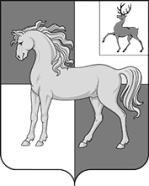 АДМИНИСТРАЦИЯ ПОЧИНКОВСКОГО МУНИЦИПАЛЬНОГО ОКРУГАНИЖЕГОРОДСКОЙ ОБЛАСТИПОСТАНОВЛЕНИЕпроектОб утверждении формы проверочного листа (списка контрольных вопросов), применяемого при осуществлении муниципального земельного контроля в границах Починковского муниципальном округа Нижегородской областиN п/пПеречень вопросовРеквизиты правового акта, содержащего обязательные требованияВарианты ответаВарианты ответаВарианты ответаN п/пПеречень вопросовРеквизиты правового акта, содержащего обязательные требованияданетне требуется1.Используется ли земельный участок в соответствии с установленным целевым назначением и (или) видом разрешенного использования?Пункт 2 статьи 7, статья 42 Земельного кодекса Российской Федерации 2.Имеются ли права, предусмотренные законодательством Российской Федерации, на используемый земельный участок (используемые земельные участки, части земельных участков)?Пункт 1 статьи 25 Земельного кодекса Российской Федерации3.Зарегистрированы ли права либо обременение на используемый земельный участок (используемые земельные участки, части земельного участка) в порядке, установленном Федеральным законом от 13 июля 2015 г. N 218-ФЗ "О государственной регистрации недвижимости"?Пункт 1 статьи 26 Земельного кодекса Российской Федерации, статья 8.1Гражданского кодекса Российской Федерации4.Соответствует ли площадь используемого земельного участка площади земельного участка, указанной в правоустанавливающих документах?Пункт 1 статьи 25, пункт 1 статьи 26 Земельного кодекса Российской Федерации5.Соответствует ли положение поворотных точек границ земельного участка сведениям о положении точек границ земельного участка, указанным в Едином государственном реестре недвижимости?Пункт 3 статьи 6, пункт 1 статьи 25Земельного кодекса Российской Федерации6.В случаях если использование земельного участка (земельных участков), находящегося в государственной или муниципальной собственности, на основании разрешения на использование земель или земельных участков привело к порче либо уничтожению плодородного слоя почвы в границах таких земель или земельных участков, приведены ли земли или земельные участки в состояние, пригодное для использования в соответствии с разрешенным использованием?Пункт 5 статьи 13, подпункт 1 статьи 39.35 Земельного кодекса Российской Федерации7.В случае если действие сервитута прекращено, исполнена ли обязанность привести земельный участок в состояние, пригодное для использования, в соответствии с разрешенным использованием?Пункт 5 статьи 13, подпункт 9 пункта 1 статьи 39.25 Земельного кодекса Российской Федерации8.Соблюдено ли требование об обязательности использования (освоения) земельного участка в  сроки, установленные законодательством?Статья 42 Земельного кодекса Российской Федерации,статья 284 Гражданского кодекса Российской Федерации, пункт 2 статьи 45 Земельного кодекса Российской Федерации, пункт 7 части 2 статьи 19 Федерального закона от 15 апреля 1998 г. N 66-ФЗ "О садоводческих, огороднических и дачных некоммерческих объединениях граждан" 9.Наличие зарастания земель:Пункт 3 части 2 статьи 13 Земельного кодекса Российской Федерации9.1деревьями?Пункт 3 части 2 статьи 13 Земельного кодекса Российской Федерации9.2кустарниками?Пункт 3 части 2 статьи 13 Земельного кодекса Российской Федерации9.3сорными растениями?Пункт 3 части 2 статьи 13 Земельного кодекса Российской Федерации10.Допускается ли:Статья 42 Земельного кодекса Российской Федерации, статья 43 Федерального закона от 10.01.2002 N 7-ФЗ "Об охране окружающей среды"10.1загрязнение?Статья 42 Земельного кодекса Российской Федерации, статья 43 Федерального закона от 10.01.2002 N 7-ФЗ "Об охране окружающей среды"10.2истощение?Статья 42 Земельного кодекса Российской Федерации, статья 43 Федерального закона от 10.01.2002 N 7-ФЗ "Об охране окружающей среды"10.3деградация?Статья 42 Земельного кодекса Российской Федерации, статья 43 Федерального закона от 10.01.2002 N 7-ФЗ "Об охране окружающей среды"10.4порча?Статья 42 Земельного кодекса Российской Федерации, статья 43 Федерального закона от 10.01.2002 N 7-ФЗ "Об охране окружающей среды"10.5уничтожение земель и почв?Статья 42 Земельного кодекса Российской Федерации, статья 43 Федерального закона от 10.01.2002 N 7-ФЗ "Об охране окружающей среды"10.6иное негативное воздействие на земли и почвы?Статья 42 Земельного кодекса Российской Федерации, статья 43 Федерального закона от 10.01.2002 N 7-ФЗ "Об охране окружающей среды"11.Допускается ли размещение отходов производства и потребления на почве?Часть 2 статьи 51Федерального законаот 10.01.2002N 7-ФЗ "Об охране окружающей среды"12.Имеется ли разрешение на проведение внутрихозяйственных работ, связанных с нарушением почвенного покрова на земельном участке?Пункт 11 Основных положений о рекультивации земель, снятии, сохранении и рациональном использовании плодородного слоя почвы, утвержденных приказом Минприроды России и Роскомзема от 22.12.1995 N 525/6713.Снимался ли плодородный слой почвы при проведении строительных работ, связанных с нарушением почвенного слоя?Часть 4 статьи 13 Земельного кодекса Российской Федерации, пункт 8 Основных положений о рекультивации земель, снятии, сохранении и рациональном использовании плодородного слоя почвы, утвержденных приказом Минприроды России и Роскомзема от 22.12.1995 N 525/6714.Проводятся ли мероприятия по воспроизводству плодородия земель?Ст.13, 42 Земельного кодекса Российской Федерации, ст. 1, 8 Федерального закона от 16.07.1998 №101-ФЗ «О государственном регулировании обеспечения плодородия земель сельскохозяйственного назначения»15.Проведена ли рекультивация земель при осуществлении строительных, мелиоративных, изыскательских и иных работ, в том числе, осуществляемых для внутрихозяйственных или собственных надобностей?Часть 5 статьи 13 Земельного кодекса Российской Федерации, Пункт 5 основных положений о рекультивации земель, снятии, сохранении и рациональном использовании плодородного слоя почвы, утвержденных приказом Минприроды России и Роскомзема от 22.12.1995 №525/67 (зарегистрирован Минюстом России 29.07.1996, регистрационный №1136)